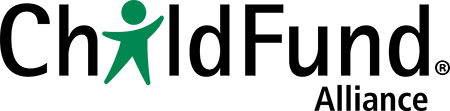 Showcasing learnings across countries and influencing practice across the Alliance ChildFund Alliance will use several vehicles to showcase learnings from the Child-friendly accountability initiative across countries and influence practice across the Alliance. Regular check-in teleconferences for all participating country offices and members of the Child-friendly Accountability Task Force give facilitators, project managers, Secretariat staff and Alliance member program directors the opportunity to share learnings, and discuss achievements and challenges.The web-based platform will allow facilitators and project managers to share key documents to inform their peers of activities, outputs and outcomes.The members-only section of the Alliance website contains all materials relating to the initiative, and is available to all staff of Alliance members and country offices around the world. ChildFund Alliance will produce a semi-annual e-learning newsletter for ChildFund staff and staff of other child-focused agencies that are interested in implementing Child-friendly accountability. The project assessments and impact evaluations will be shared with all staff, and made publicly available on the ChildFund Alliance website.The monthly ChildFund Alliance advocacy update, which is widely distributed among staff worldwide, will report on major achievements of the Child-friendly accountability initiative. 